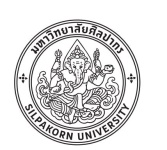 บันทึกข้อความส่วนงาน  ที่ อว 8611 /	วันที่   เรื่อง  เรียน    ....................................................................ภาคเหตุ .....................................................................................................................................
..............................................................................................................................................................................................................................................................................................................................................................................................................................................................................................................................................................................................................................................ภาคความประสงค์.....................................................................................................................
...............................................................................................................................................................................................................................................................................................................................................................................................................................................................................................................................................................................................................................................ภาคสรุป....................................................................................................................................
......................................................................................................(พิมพ์ชื่อเต็ม)ตำแหน่ง